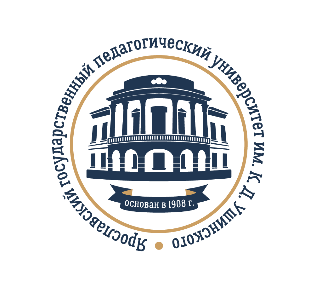 Ярославский государственный педагогический университет им. К.Д. Ушинского Всероссийская научно-практическая конференция «Социальное благополучие личности в современном социокультурном пространстве»Проведение конференции планируется на базе Ярославского государственного педагогического университета им. К.Д. Ушинского в апреле – мае 2024 года в дистанционном формате.Цель конференции – обсуждение современных исследований в области социального благополучия личности как одной из актуальных проблем современности, анализ практического опыта и укрепление профессионального взаимодействия.В рамках конференции предполагается обсуждение следующих вопросов:Секция 1. Теоретико-методологические основания формирования социального благополучия личности в современном социокультурном пространствеСовременное понимание социального благополучия личности;Социокультурное пространство как современный феномен;Психолого-педагогические основания формирования социального благополучия личности в современном социокультурном пространстве;Ценностные и нравственно-этические основы формирования социального благополучия личности в современном социокультурном пространстве;Личностный потенциал как условие формирования субъективного благополучия;Потенциалы и ограничения формирования социального благополучия личности в современном социокультурном пространствеСекция 2. Социальное благополучие личности в условиях неопределенности и рискаСоциальное благополучие личности в условиях общественного неравенства;Семья и социальное благополучие личности: факторы взаимовлияния;Социальное благополучие личности в условиях цифровизации;Потребности и качество жизни в контексте социального благополучия;Молодое поколение и социальное благополучие: вызовы и возможности;Старшее поколение и социальное благополучие: вызовы и возможности;Региональные аспекты социального благополучия личности.Секция 3. Технологии решения современных социальных проблем и формирование социального благополучия в различных сферах жизнедеятельностиУрегулирование социальных конфликтов и социальное благополучие;Социально-педагогическое сопровождение формирования социального благополучия личности в современном социокультурном пространстве;Социальное благополучие обучающихся в контексте современного образования;Социальное благополучие педагога;Профессионально личностные детерминанты социального благополучия представителей различных профессий;Трудовая занятость и социальное благополучие личности;Varia (принимаются материалы по другим направлениям, соответствующим теме конференции).К участию приглашаются представители академического сообщества, преподаватели учреждений высшего образования, молодые ученые, специалисты организаций и учреждений социальной сферы, образования, здравоохранения, а также все заинтересованные лица.Для участия в конференции необходимо в срок до 20 апреля 2024 года направить заявку по форме (Приложение 1) и статью в авторской редакции с указанием в имени файлов «Фамилия автора. Статья» и «Фамилия автора. Заявка» на электронную почту spiorm@mail.ru. Требования к оформлению статей, ссылок и библиографического списка (Приложение 2), образец оформления статьи (Приложение 3).Предполагается публикация индексируемого в РИНЦ сборника научных статей. Статьи проходят рецензирование и проверку в системе «Антиплагиат». Оригинальность текста должна быть не менее 70%. Ответ о принятии к публикации или об отклонении статьи с указанием причины направляется автору в течение 7 дней. Каждый автор (в том числе в соавторстве) может подать не более двух статей. Статьи от студентов принимаются только на условиях соавторства с научным руководителем. Примерные программа и план работы конференцииРабота конференции проводится в дистанционном режиме:1 апреля – 20 апреля – приём заявок и статей на участие в конференции (Приложения 1, 2, 3);20 апреля – 5 мая – систематизация материалов, подготовка Интернет-ресурсов;20 мая – 30 мая – доступ к материалам по адресу: https://yspu.orgДополнительная информация о проведении конференции может быть получена по телефону 8(4852)72-66-92, e-mail: spiorm@mail.ru. Адрес для переписки: Россия, 150000, г. Ярославль, ул. Которосльная набережная, д. 44, Ярославский государственный педагогический университет им. К.Д. Ушинского, кафедра социальной педагогики и организации работы с молодёжью. Ответственный за проведение конференции – Татьяна Витальевна Макеева, заведующий кафедрой социальной педагогики и организации работы с молодёжью; секретарь конференции – заведующий кабинетом кафедры – Варвара Александровна Кузина. Приложение 1Регистрационная форма заявкина участие в работе всероссийской научно-практическойинтернет-конференции «Социальное благополучие личности в современном социокультурном пространстве»Приложение 2Авторам для своевременной подготовки Интернет-ресурсов необходимо направить по электронной почте  spiorm@mail.ru заполненные регистрационные формы и тексты статей в разных файлах: «Заявка. Фамилия» и «Статья. Фамилия». Публикуемая работа должна быть тщательно отредактирована и вычитана. Компьютерный набор рукописи, предназначенной для публикации, должен строго соответствовать следующим требованиям: одна страница текста формата А4 должна содержать не более 1900 знаков с учетом пробелов; поля – все по 2 см; гарнитура Times NewRoman;  кегль 14;  интервал 1,5.Электронный вариант статьи выполняется в текстовом редакторе Microsoft Word и сохраняется с расширением doc или docx.Рукопись должна быть выполнена в соответствии со следующими требованиями.Требования к оформлению статьиРукопись должна быть выполнена в соответствии со следующими критериями:индекс УДК полужирным шрифтом с выравниванием по левому краю.после отступа в интервал инициалы и фамилия автора (авторов) курсивом с выравниванием по левому краю;  после отступа в интервал название статьи – по центру. Название печатается прописными буквами, шрифт – жирный. После отступа в интервал следует  аннотация;аннотация статьи – 45–50 слов (на русском языке).  Аннотация статьи должна представлять собой самостоятельный текст, не являющийся компиляцией предложений статьи; должна содержать описание основных целей и задач исследования (опытно-экспериментальной работы); в общих чертах, без углубления в детали, должна описывать ход проведения работы; содержать описание наиболее значимых результатов работы с указанием на их важность; в аннотации не должно быть ссылок на литературу и специальных аббревиатур; не должны повторяться сведения, содержащиеся в заглавии; в тексте аннотации следует употреблять значимые слова и словосочетания из основного текста статьи; текст аннотации должен соответствовать всем нормам и правилам русского языка;ключевые слова – 5 (на русском языке);после отступа в интервал следует  текст статьи. Объем статьи  – 7–10 страниц.Кроме того, необходимо выполнить перевод названия статьи, аннотации и ключевых слов на английский язык, транслитерировать Ф.И.О. автора. Не допускается использование цветных рисунков, фотографий и цветных диаграмм. Рисунки, выполненные средствами редактора в контрастной шкале серого цвета, должны быть сгруппированы и расположены «в тексте». Рисунки должны иметь подписи и обозначения. Все линии и точки на рисунках должны быть ясно видны, а при уменьшении не должны сливаться. Редакция не улучшает качество рисунков и не производит исправления ошибок, допущенных в рисунке. Не допускаются примечания и постраничные сноски.Ссылки на литературу оформляются в соответствии с образцом (см. ниже). Библиографический список приводится после текста статьи, должен включать не менее 12 источников (иностранные источники приветствуются), 50% из которых должны быть за последние 5 лет.  В библиографическом списке не допускаются диссертации, авторефераты и прочие рукописи; необходимо оформить библиографический список в соответствии с образцом (источники располагаются строго по алфавиту – сначала русскоязычные, затем – иностранные; надо обязательно указать место издания (город: Москва, Санкт-Петербург), издательство, год издания, количество страниц); на каждый источник необходимо сделать ссылку в тексте (см. примеры ниже). В библиографическом списке допускается не более 10 % работ автора, а также не более 10% ссылок на источники, изданные в ЯГПУ им. К.Д. Ушинского.Оформление ссылок и библиографических записей должно соответствовать требованиям редакционно-издательского отдела ЯГПУ им. К.Д. Ушинского (по ГОСТ 7.0.5-2008 и ГОСТ 7.0.100-2018) (см. примеры ниже).  Статьи проверяются редакторами в системе проверки antiplagiat.ru (эксперт), оригинальность текста должна быть не ниже 60%. Несоблюдение данного  требования  является основанием для отклонения статьи. В конце статьи необходимо указать сведения об авторе (авторах) на русском и английском языках:1. Ф.И.О. полностью (транслитерация).2. Место работы или учебы.3. Должность.4. Ученая степень.5. Ученое звание.Примеры оформления ссылок и библиографических записей в изданиях редакционно-издательского отдела ЯГПУ им. К.Д. Ушинского По ГОСТ 7.0.5-2008 и ГОСТ 7.0.100-2018Одночастные монографические ресурсыКнижные изданияОдин авторКолтухова И. М. Классика и современная литература: почитаем и подумаем вместе : учебно-методическое пособие. Симферополь : Ариал, 2017. 151 с.Два-три автораБергер П. Социальное конструирование реальности: трактат по социологии знания / П. Бергер, Т. Лукман, С. Иванов. Москва : Моск. филос. фонд, 1995. 322 с.Больше трёх авторов (записываем книгу по названию)Управленческий учет и контроль строительных материалов и конструкций : монография / В. В. Говдя, Ж. В. Дегальцева, С. В. Чужинов, С. А. Шулепина. Краснодар : КубГАУ, 2017. 149 с.Распределенные интеллектуальные информационные системы и среды : монография / А. Н. Швецов, А. А. Суконщиков, Д. В. Кочкин [и др.]. Курск : Университетская книга, 2017. 196 с.Книжные издания (электронные)Пашков С. В. Духовно-нравственное воспитание детей и молодежи в системе современного российского образования : монография. Курск : КГУ, 2017. Текст : электронный.Основы системного анализа и управления : учебник / О. В. Афанасьева, А. А. Клавдиев, С. В. Колесниченко, Д. А. Первухин. Санкт-Петербург : СПбГУ, 2017. Текст : электронный.Сборник статейИнституциональная экономика: развитие, преподавание, приложения : сборник научных статей V Международной научной конференции, 15 ноября 2017 г. Москва : ГУУ, 2017. 382 с.Устав и проч.Профессиональный союз работников народного образования и науки Российской Федерации. Устав Профессионального союза работников народного образования и науки Российской Федерации. Москва : [б. и.], 2010. 48.Законодательные материалыРоссийская Федерация. Законы. Об общих принципах организации местного самоуправления в Российской Федерации : Федеральный закон № 131-ФЗ. Москва : Проспект ; Санкт-Петербург : Кодекс, 2017. 158 с.Российская Федерация. Законы. Уголовный кодекс Российской Федерации : текст с изменениями и дополнениями на 1 августа 2017 года. Москва : Эксмо, 2017. 350 с.ПравилаПравила дорожного движения : с новыми штрафами : по состоянию на 01.06.2017. Ростов-на-Дону : Феникс, 2017. 94 с.Патентные документыПатент № 2637215 Российская Федерация, МПК B02C 19/16 (2006.01), B02C 17/00 (2006.01). Вибрационная мельница : № 2017105030 : заявлено 15.02.2017 : опубликовано 01.12.2017 / Артеменко К. И., Богданов Н. Э. ; заявитель БГТУ. 4 с.Депонированные научные работыЛабынцев Н. Т. Профессионально-общественная аккредитация и независимая оценка квалификаций в области подготовки кадров и осуществления бухгалтерской деятельности / Н. Т. Лабынцев, Е. А. Шароватова. Ростов-на-Дону, 2017. 305 с. Деп. в ВИНИТИ РАН 10.01.2017 № 1-В2017.Неопубликованные документыДиссертация и автореферат диссертацииАврамова Е. В. Публичная библиотека в системе непрерывного библиотечно-информационного образования : дис. … канд. пед. наук / Аврамова Елена Викторовна. Санкт-Петербург, 2017. 361 с.Величковский Б. Б. Функциональная организация рабочей памяти : автореф. дис. … док. психол. наук / Величковский Борис Борисович. Москва, 2017. 44 с.Многочастные монографические ресурсыИздание в целомГолсуорси Д. Сага о Форсайтах : [в 2 томах] / Джон Голсуорси ; перевод с английского М. Лорие [и др.]. Москва : Время, 2017. 2 т. Отдельный томЖукова Н. С. Инженерные системы и сооружения. Учебное пособие. В 3 частях. Часть 1. Отопление и вентиляция / Н. С. Жукова, В. Н. Азаров. Волгоград : ВолгГТУ, 2017. 89 с.Сериальные ресурсыГазетыБеспартийная газета : костромская областная общественно-политическая газета. 2014, янв. 2014.Журналы (печатный и электронный)Агротехника и энергообеспечение : научно-практический журнал. 2014. № 1. 183 с.Медиа. Информация. Коммуникация : МИК : международный электронный научно-образовательный журнал. 2014. № 1. URL: http://mic.org.ru/index.php (дата обращения: 02.10.2014).ИзоизданияКустодиев Б. М. Портрет Ирины Кустодиевой с собакой Шумкой, 1907 : холст, масло. Самара : Агни, 2001. Изображение : непосредственное.Нотные изданияЖурбин А. Б. Цветаева : три вокальных цикла на стихи Марины Цветаевой и Осипа Мандельштама : [в сопровождении фортепиано]. Москва : Композитор, 2017. 140 с. Музыка (знаковая) : непосредственная.Картографические изданияАтлас мира. Москва : АСТ, 2016. 1 атл. (224 с.). Изображение (картографическое) : непосредственное.Физическая карта мира : западное полушарие, восточное полушарие. Москва : РУЗ Ко, 2016. 1 к. Изображение (картографическое) : непосредственное.АудиоизданияЛермонтов М. Ю. Герой нашего времени : роман : [аудиокнига] / М. Ю. Лермонтов ; читает И. Басов. Москва : Звуковая книга, 2007.«Аквариум», рок-группа. Москва : Мистерия звука, 2011. 1 CD. Музыка : аудио.Видео-изданияИваново детство : художественный фильм по мотивам рассказа В. Богомолова «Иван». Москва : Киновидеообъединение «Крупный план», 2007. Изображение : видео.Планета обезьян. Война : научно-фантастичекий художественный фильм. Москва : НД Плэй, 2018. Изображение : видео.Мультимедийные электронные изданияРоманова Л. И. Английская грамматика : тестовый комплекс. Москва : Айрис : MagnaMedia, 2014. 1 CD ROM. Текст. Изображение. Устная речь : электронные.Окружающий мир : 1-й класс. Москва : 1С, 2016. 1 CD ROM. Текст. Изображение. Устная речь : электронные.Сайты в сети ИнтернетПравительство Российской Федерации : официальный сайт. Москва. URL: http://government.ru (дата обращения: 19.02.2018).Государственный Эрмитаж : сайт. Санкт-Петербург. URL: http://www.hermitagemuseum.org/wps/portal/hermitage (дата обращения: 16.08.2017).ТАСС : информационное агентство России : сайт. Москва.   URL: http://tass.ru (дата обращения: 26.05.2018).Электронная библиотека: библиотека диссертаций : сайт / Российская государственная библиотека. Москва : РГБ. URL: http://diss.rsl.ru/?lang=ru (дата обращения: 20.07.2018). Режим доступа: для зарегистрир. читателей РГБ.Составные части ресурсовСтатья, раздел......из монографического изданияКалинина Г. П. Развитие научно-методической работы в Книжной палате / Г. П. Калинина, В. П. Смирнова // Российская книжная палата: славное прошлое и надежное будущее : материалы научно-методической конференции к 100-летию. Москва : РКП, 2017. С. 61–78.Янушкина Ю. В. Исторические предпосылки формирования архитектурного образа советского города 1930–1950-х гг. // Архитектура Сталинграда 1925–1961 гг. Образ города в культуре и его воплощение : учебное пособие. Волгоград : ВолГАСУ, 2014. С. 8–61. URL: http://vgasu.ru/attachments/oi_yanushkina_01.pdf (дата обращения: 20.06.2018)....из сериального изданияСкрипник К. Д. Лингвистический поворот и философия языка Дж. Локка: интерпретации, комментарии, теоретические источники // Вестник Удмуртского университета. Серия: Философия. Психология. Педагогика. 2017. Т. 27, вып. 2. С. 139–146.Щербина М. В. Об удостоверениях, льготах и правах // Крымская правда. 2017. 25 нояб. (№ 217). С. 2.  Окончание. Начало: 18 нояб. (№ 212).Московская А. А. Между социальным и экономическим благом: конфликт проектов легитимации социального предпринимательства в России / А. А. Московская, А. А. Берендяев, А. Ю. Москвина // Мониторинг общественного мнения : экономические и социальные перемены. 2017. № 6. С. 31–35. URL: https://wciom.ru/fileadmin/file/monitoring/2017/142/2017_142_02_Moskovskaya.pdf (дата обращения: 11.03.2017).…с сайта в сети ИнтернетГрязев А. «Пустое занятие»: кто лишает Россию права вето в СБ ООН // Газета.ru : сайт. 2018. 2 февр. URL: https://www.gazeta.ru/politics/2018/02/02_a_11634385.shtml (дата обращения: 09.02.2018).Бахтурина Т. А. От МАRС 21 к модели BIBFRAME: эволюция машиночитаемых форматов Библиотеки конгресса США // Теория и практика каталогизации и поиска библиотечных ресурсов : электронный журнал. URL: http://www.nilc.ru/text/Other_publications/Other_publications63.pdf. Дата публикации: 21.04.2017.Порядок присвоения номера ISBN // Российская книжная палата : сайт. 2018. URL: http://bookchamber.ru/isbn.html (дата обращения: 22.05.2018).План мероприятий по повышению эффективности госпрограммы «Доступная среда» // Министерство труда и социальной защиты Российской Федерации : официальный сайт. 2017. URL: https://rosmintrud.ru/docs/1281 (дата обращения: 08.04.2017).РецензииДмитриев А. В. Россия в контексте пространственного развития: взгляд с периферии Ближнего Севера / А. В. Дмитриев, В. В. Воронов // Мир России : социология, этнология. 2017. Т. 26, № 4. С. 169–181. Рец. на кн.: Потенциал Ближнего Севера: экономика, экология, сельские поселения : к 15-летию Угорского проекта / под редакцией Н. Е. Покровского, Т. Г. Нефедовой. Москва : Логос, 2014. 200 с.Оформление отсылок в тексте к библиографическому спискуОтсылка оформляется следующим образом:[Карасик, 2002, с. 231] (страницы указываются при цитировании!) [Карасик, 2002]Если библиографический список содержит несколько работ автора, выпущенных в одном и том же году, отсылка оформляется следующим образом:[Карасик, 2002a, с. 250-300]  [Карасик, 2002б],В свою очередь, в библиографическом списке рядом с годом издания также указывается соответствующая буква:Карасик В. И. Язык социального статуса : монография. Москва : ИТДГК «Гнозис», 2002а. 333 с.Карасик В. И. Языковый круг: личность, концепты, дискурс : монография. Волгоград : Перемена, 2002б. 477 с.          Если у книги автор не указан (например, книга выполнена авторским коллективом, и указан только редактор), то в отсылке указывается название книги. Если название слишком длинное, то его можно сократить до двух первых слов, например,[Интерпретационные характеристики ... , 1999, с. 56].Многоточие, заменяющее часть названия в отсылке, является в данном случае предписанным знаком, а не пунктуационным, поэтому до него и после него ставится пробел.Если в отсылке содержатся сведения о нескольких источниках, то группы сведений разделяются точкой с запятой:[Шаховский, 2008; Шейгал, 2007][Леотович, 2007, с. 37; Слышкин, 2004, с. 35-38].Если текст цитируется не по первоисточнику, а по другому документу, то в начале отсылки приводят слова «Цит. по:», например,[Цит. по: Олянич, 2004, с. 39-40].Недопустимо в библиографическом списке под одним номером указывать несколько источников. Недопустимы в библиографическом списке слова «Там же».Приложение 3 ОБРАЗЕЦ ОФОРМЛЕНИЯ СТАТЬИУДК А.В. ИвановИнклюзивная иппотерапия для детей с ограниченными возможностями здоровья 	Аннотация (45-50 слов).	Ключевые слова: не менее 5 слов.A.V. IvanovINCLUSIVE HIPPOTHERAPY FOR CHILDREN WITH DISABILITIES	Annotation. 	Key words:Основной текст. Основной текст. Основной текст. Основной текст. Основной текст. Основной текст. Основной текст. Основной текст. Основной текст [Влияние занятий иппотерапией…, 2021].Библиографический списокВлияние занятий иппотерапией на развитие координационных способностей у младших школьников с аутизмом / А. Д. Белоусова, Л. В. Руднева, В. А. Романов, Е. А. Кутепова // Современные вопросы биомедицины. 2021. Т. 5. № 2(15). DOI 10.51871/2588-0500_2021_05_02_12. Гончаренко О.Н. Социальное воздействие иппотерапии на детей с детским церебральным параличом / О. Н. Гончаренко, Ж. Д. Шнайдер //  Тенденции развития науки и образования. 2022.  № 84-1.  С. 50-54.  DOI 10.18411/trnio-04-2022-10. 1Полностью ФИО2Город3Полное (без аббревиатур и сокращений) название организации – места работы4Должность5Ученая степень 6Ученое звание7Контактный телефон (если указан не мобильный телефон, то необходим код города)8E-mail9Название статьи (или двух статей, одна из которых может быть в соавторстве с магистрантом или бакалавром)